TEHNISKĀ SPECIFIKĀCIJA Nr. TS 2005.001 v1Ķēžu eļļaAttēlam ir informatīvs raksturs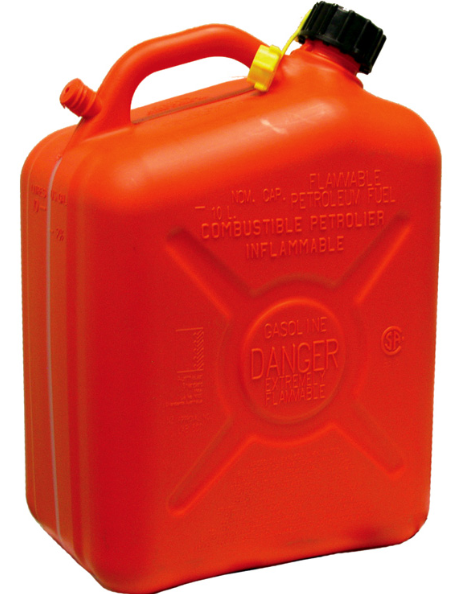 Nr.AprakstsMinimālā tehniskā prasībaPiedāvātās preces konkrētais tehniskais aprakstsAvotsPiezīmesVispārīgā informācija2005.001 ķēžu eļļas Tipa apzīmējums Parauga piegādes laiks tehniskajai izvērtēšanai (pēc pieprasījuma), darba dienasNorādīt vērtībuStandartiAtbilstība rūpnīcas kvalitātes un vadības standartam ISO 9001AtbilstAtbilstība standartam ISO/TS 19858: 2015 Forestry machines - Portable chain-saws - Test method for evaluating saw chain oil lubricityAtbilstAtbilstība standartam ISO 11014:2009 Safety data sheet for chemical products - Content and order of sectionsAtbilstDokumentācijaIesniegts preces attēls, kurš atbilst sekojošām prasībām:".jpg" vai “.jpeg” formātāizšķiršanas spēja ne mazāka par 2Mpixir iespēja redzēt  visu produktu un izlasīt visus uzrakstus uz tāattēls nav papildināts ar reklāmuAtbilstTipa apstiprinājums, ka konkrētā ķēdes eļļa ir lietojama HUSQVARNA, STIHL un JONSERED motorzāģosLV Vides nosacījumiMinimālā darba temperatūra ≤-20°CMaksimālā darba temperatūra ≥+30°CTehniskās prasībasĶēdes eļļas iepakojums≤10lBlīvums pie 15°C  850-900 kg/m3Minerāleļļas saturs > 80%    